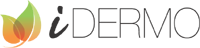 Se entregan los galardones de los Premios iDermo 2019 en Barcelona a las mejores marcas dermocosméticas y OTC iDermo.com, portal digital de referencia en información dermocosmética, entrega sus galardones en Barcelona, que son símbolo de reconocimiento dentro del sector. Durante la gala se concedió el galardón a Mejor Marca 2019 a La Roche-Posay, firma especializada en el cuidado de las pieles sensibles.Más de 17.000 personas votaron los mejores productos dermocosméticos y OTC, un 12% más que la edición anterior. Durante la gala se puso énfasis en la formación y se presentó el nuevo proyecto de iDermo.com, el Skin Fest (la fiesta de la belleza). Barcelona, el 12 de junio || Se celebró la gala de la sexta entrega de los Premios iDermo. El evento tuvo lugar en el emblemático edificio de La Pedrera, velada a la que asistieron más de 200 personalidades del sector farmacéutico para conocer los ganadores del Bronce, Plata y Oro de las 25 categorías de los Premios iDermo. iDermo.com, el portal de consulta dermocosmética referente en Internet, impulsa este año su sección Farmaselect, dedicada a los productos no dermocosméticos de venta en farmacias, añadiendo cuatro nuevas categorías en los Premios: Mejor Producto Farmaselect Cuidado Ocular, Mejor Producto Farmaselect Infantil, Mejor Producto Farmaselect Cuidado Interior y Mejor Producto Farmaselect para Deportistas. La popularidad de los Premios iDermo ha ido en aumento año tras año y, en comparación con las cerca de 15.000 personas que votaron el año pasado, en esta edición la participación se ha incrementado: más de 17.000 personas han votado entre los 220 artículos presentados. El creciente reconocimiento de los Premios iDermo hace que los laboratorios españoles los consideren los Premios de la Dermocosmética en España. Los Premios son un símbolo de prestigio para la industria farmacéutica de nuestro país, ya que se valora la trayectoria de grandes y pequeñas empresas del sector. Su importancia en las redes sociales también es destacable, el hashtag #premiosidermo alcanzó 430.900 de visualizaciones en Twitter, un alcance de 3.221.547 personas y 46.941 impresiones en Instagram. Durante la gala se concedió el galardón a Mejor Marca 2019, una de las categorías que genera más expectativas, a La Roche-Posay, firma especializada en el cuidado de las pieles sensibles. En la categoría de Mejor Marca en Redes Sociales 2019 Apivita fue la marca más valorada, alzándose con el Oro. Como en anteriores ediciones, dos categorías fueron votadas por un jurado de expertos a puerta cerrada: “Innovación” y “Diseño y Packaging”. El jurado de la categoría de Innovación estuvo formado por Maite López-Gil, directora adjunta del Departamento Market & Regulatory en Anefp; Juan Lemmel, vicepresidente de la Sociedad Española de Químicos Cosméticos; Marta Alcalde, vocal en Dermofarmacia del Col·legi de Farmacèutics de Barcelona; Beatriz Carbonell, vicepresidenta de Política de Mercados y Relaciones Industriales de la FEFE y Núria Espona, vocal de FEFAC. En cuanto a la categoría Diseño y Packaging, componían el jurado Maica García, directora de la revista News Packaging; Camil Castellà, Co-Founder & marketing Executive de Aktiva Design; Iván Borrego, manager del Beauty Cluster; Xavier Pascual, director de la feria Hispack e Irene Lara, Consultor senior & coach en Powering. En la categoría de Innovación iDermo, se entregó el Oro a Idéal Soléil Aguas Solares Protectoras SPF 30 de Vichy y en la categoría de Innovación Farmaselect a Isdin Si-Nails de Isdin, que también fue galardonado con el Oro de la categoría Mejor Diseño y Packaging Farmaselect. En lo que se refiere Mejor Diseño y Packaging iDermo, Crema Natural AMEM de Kóoch Green Cosmetics ganó el Oro. En una de las categorías más batalladas en redes sociales, Mejor Farmacéutico 2.0, consiguió el esperado Oro Meritxell Martí, titular de Farmacia Meritxell y farmacéutica que lleva años colaborando con medios vinculados a la salud con artículos sobre belleza, salud y antiedad. La siguieron Blanca Llácer con la Plata y María José Cachafeiro y Marta Masi, que tienen un Bronce ex aequo. Para concluir la velada, Marc Florensa, responsable digital del portal iDermo.com, puso énfasis en la importancia que el sector aporta a la cultura del cuidado de la piel, mediante formación y esfuerzo de los profesionales farmacéuticos y laboratorios para que el consumidor conozca más sus tratamientos. Aprovechó la ocasión para presentar la Fiesta del cuidado de la piel en Barcelona, SKIN FEST, que se celebrará el 14 de septiembre en los jardines del Palau Robert y buscará acercar los tratamientos y cuidados de la piel al usuario final.  Datos sobre el sector cosméticoEl consumo de perfumes y cosméticos en nuestro país crece por cuarto año consecutivo hasta alcanzar en 2018 los 6.954 millones de euros, según los datos presentados por la Asociación Nacional de Perfumería y Cosmética (Stanpa).El 52% del consumo se concentra en las categorías de higiene personal y cuidado de la piel, lo que demuestra que los hábitos de vida saludables cada vez arraigan más en nuestra cultura.La importancia que el usuario otorga al cuidado personal queda patente en el elevado consumo de productos de higiene como geles, champús o higiene dental (24%) y la protección de la piel (28%) en sentido amplio: desde la hidratación, al cuidado antiedad, pasando por la protección solar.En este punto, cabe destacar que en 2018 se vendieron 97 millones de unidades de productos para el cuidado del rostro, lo que representa un incremento del 4% respecto al pasado ejercicio.Por otro lado, la venta de productos solares se vio afectada por la llegada tardía del verano. En consecuencia, el consumo se mantuvo en línea con los resultados de 2017, pero destacó el crecimiento de un 2,3% en el canal farmacia, lo que refleja el interés de los consumidores por las recomendaciones del farmacéuticoiDermo.comiDermo.com es el primer portal que busca dar a conocer la dermocosmética entre el consumidor con información relacionada de los productos de los laboratorios farmacéuticos. iDermo.com contiene fichas completas con descripción del producto, modo de uso, funciones e indicaciones para que el usuario pueda descubrir cómo cuidar mejor su piel. Recientemente se ha fusionado con Farmaselect.es, creando una sección donde el usuario podrá consultar todos los productos de venta en farmacia en un solo portal. Para más información:Marc Florensa Sanchez
Responsable Digital de iDermo.com
Telf.: 657569278
Email: marcflorensa@podiumgm.com